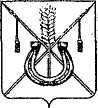 АДМИНИСТРАЦИЯ КОРЕНОВСКОГО ГОРОДСКОГО ПОСЕЛЕНИЯ КОРЕНОВСКОГО РАЙОНАПОСТАНОВЛЕНИЕот 01.02.2024 	   		                                     			  № 141г. Кореновск О внесении изменений в постановление администрацииКореновского городского поселения Кореновского районаот 8 июня 2022 года № 741 «Об образовании комиссии попредупреждению и ликвидации чрезвычайных ситуацийи обеспечению пожарной безопасности Кореновскогогородского поселения Кореновского района»В соответствии с Федеральным законом от 21 декабря 1994 года № 68-ФЗ «О защите населения и территорий от чрезвычайных ситуаций природного и техногенного характера», Федеральным законом от 21 декабря 1994 года             № 69-ФЗ «О пожарной безопасности», Федеральным законом от 12 февраля 1998 года № 28-ФЗ «О гражданской обороне», от 6 октября 2003 года                                 № 131-ФЗ «Об общих принципах организации местного самоуправления в Российской Федерации», постановлением Правительства Российской Федерации от 20 декабря 2003 года № 794 «О единой государственной системе предупреждения и ликвидации чрезвычайных ситуаций», Законом Краснодарского края от 13 июля 1998 года № 135-КЗ «О защите населения и территорий Краснодарского края от чрезвычайных ситуаций природного и техногенного характера», Законом Краснодарского края от 31 марта 2000 года № 250-КЗ «О пожарной безопасности в Краснодарском крае»,        постановлением главы администрации Краснодарского края от 2 ноября                    2005 года № 1007 «О территориальной подсистеме единой государственной системы предупреждения и ликвидации чрезвычайных ситуаций Краснодарского края», а также в связи с кадровыми изменениями и перераспределением функциональных обязанностей в администрации Кореновского городского поселения Кореновского района, администрация Кореновского городского поселения Кореновского района п о с т а н о в л я е т:1. Внести в постановление администрации Кореновского городского поселения Кореновского района от 8 июня 2023 года № 741 «Об образовании комиссии по предупреждению и ликвидации чрезвычайных ситуаций и обеспечению пожарной безопасности Кореновского городского поселения Кореновского района» следующее изменение:2. Приложение № 1 к постановлению изложить в новой редакции (прилагается). 3. Признать утратившим силу постановление администрации Кореновского городского поселения Кореновского района от 20 октября                       2023 года № 1272 «О внесении изменений в постановление администрации Кореновского городского поселения Кореновского района от 8 июня                          2022 года № 741 «Об образовании комиссии по предупреждению и ликвидации чрезвычайных ситуаций и обеспечению пожарной безопасности Кореновского городского поселения Кореновского района».4. Общему отделу администрации Кореновского городского поселения Кореновского района (Козыренко) официально опубликовать настоящее постановление и обеспечить его размещение на официальном сайте администрации Кореновского городского поселения Кореновского района в информационно-телекоммуникационной сети «Интернет».5. Постановление вступает в силу со дня его опубликования.Глава Кореновского городского поселения Кореновского района 						                     М.О. ШутылевСОСТАВкомиссии по предупреждению и ликвидации чрезвычайных ситуаций и обеспечению пожарной безопасности Кореновского городского поселения Кореновского района»Заместитель главыКореновского городского поселенияКореновского района, начальник отдела по ГО, ЧС и административно-санитарной работе города								      Я.Е. СлепокуроваПРИЛОЖЕНИЕ к постановлению администрацииКореновского городского поселенияКореновского районаот 01.02.2024 № 141«ПРИЛОЖЕНИЕ № 1УТВЕРЖДЕНпостановлением администрацииКореновского городского поселенияКореновского районаот 08.06.2022 № 741Шутылев Максим Олеговичглава Кореновского городского поселения Кореновского района, председатель комиссии;СупруноваТатьяна Викторовназаместитель главы Кореновского городского поселения Кореновского района, заместитель председателя комиссии;СлепокуроваЯна Евгеньевна                                            заместитель главы Кореновского городского поселения Кореновского района, начальник отдела по ГО, ЧС и административно-санитарной работе города, заместитель председателя комиссии;НуридиноваИрина Валерьевнаглавный специалист отдела по гражданской обороне и чрезвычайным ситуациям Кореновского городского поселения Кореновского района, секретарь комиссии;Члены комиссии:Члены комиссии:АлексеевНиколай Владимировичначальник Кореновского линейно-технического центра№ 3 Северного межрайонного узла связи открытого акционерного общества «Ростелеком» (по согласованию);ГребеневЮрий Николаевичначальник отдела жилищно-коммунального хозяйства, благоустройства и транспорта администрации Кореновского городского поселения;Данилин Дмитрий Ивановичгенеральный директор муниципального унитарного предприятия Кореновского городского поселения Кореновского района «Жилищно-коммунальное хозяйство»;ДукубАлександрВладимировичдиректор филиала № 4 АО «Газпром газораспределение Краснодар» (по согласованию);Еременко Александр Михайловичдиректор муниципального казенного учреждения Кореновского городского поселения Кореновского района «Уютный город»;Жабина ВикторияГеннадьевнаначальник юридического отдела администрации Кореновского городского поселения;ЗубАлексей Николаевичглавный инженер филиала акционерного общества «Электросети Кубани» «Кореновскэлектросеть»               (по согласованию);ЛысинскаяЕкатеринаКонстантиновнадиректор муниципального казенного учреждения  Кореновского городского поселения Кореновского района «Центр озеленения»;МандрыченкоРоман Владимировичзаместитель начальника полиции по охране общественного порядка отдела Министерства внутренних дел Российской Федерации по Кореновскому району (по согласованию);НабоковаЕлена Николаевнадиректор муниципального бюджетного учреждения культуры «Городской Дом культуры Кореновского городского поселения № 1»;Хилько Евгений Алексеевичначальник ПСЧ 103 ФБУ «12 пожарно-спасательный отряд ФПС по Краснодарскому краю» в Кореновском районе (по согласованию).